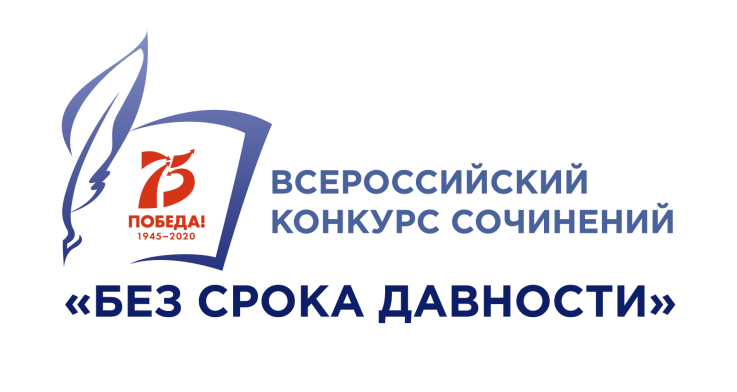 СОПРОВОДИТЕЛЬНЫЙ ЛИСТ ПЕРЕДАЧИ РАБОТЫПОБЕДИТЕЛЯ РЕГИОНАЛЬНОГО ЭТАПА НА ФЕДЕРАЛЬНЫЙ ЭТАПСубъект Российской ФедерацииПредседатель жюри:  ______________________ПодписьОтветственный оператор ВКС в субъекте РФ:  ______________________ПодписьМП ФИО участникаНаименованиеООКласс, курсТема сочиненияИтоговый баллОригиналь-ность текста (в %)